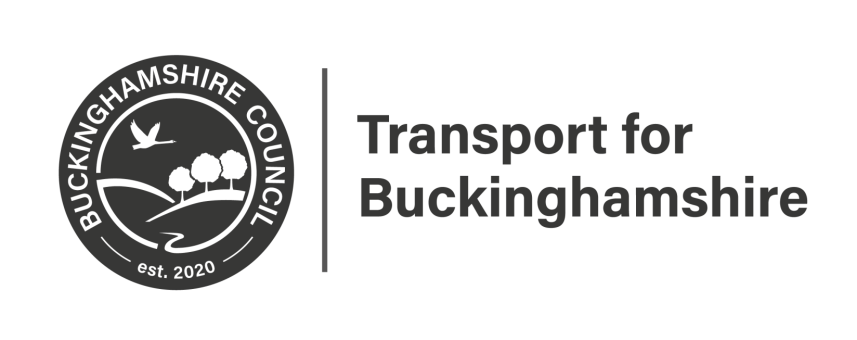 THE BUCKINGHAMSHIRE COUNCIL(PROHIBITION OF LOADING, WAITING AND STOPPING) AND (ON-STREET AND VERGE PARKING PLACES) (AMENDMENT 00*) ORDER 202*NOTICE IS HEREBY GIVEN that Buckinghamshire Council, in exercise of its powers under Road Traffic Regulation Act 1984, proposes to make the above-named Order.  The effect of the Order is to introduce verge parking restrictions, extension of existing no waiting at any time restrictions and also removal of existing waiting restrictions to allow for parking places. The order is proposed to be used on Coates Lane, High Wycombe. A copy of the Order and Plan showing the lengths of road affected, together with a copy of the Council’s Statement of Reasons for proposing to make the Order may be inspected Monday to Friday between 9am and 5pm at Buckinghamshire Council, Council Access Plus, Walton Street Offices, Walton Street, Aylesbury, HP20 1UA. Objections to the proposal together with the grounds on which they are made must be sent in writing to the undersigned (for the attention of “BH Design Services”) by midnight on Friday 21st June 2024, emailed to Parkingtro@buckinghamshire.gov.uk or submitted via our “Your Voice Bucks” website at: 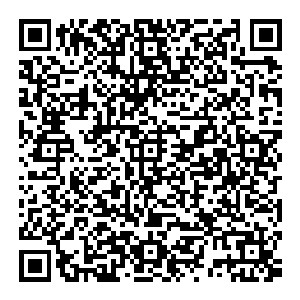 https://yourvoicebucks.citizenspace.com/roads-parking/coates-lane-high-wycombe-verge-parking-restriction